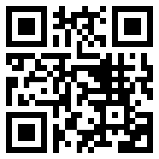 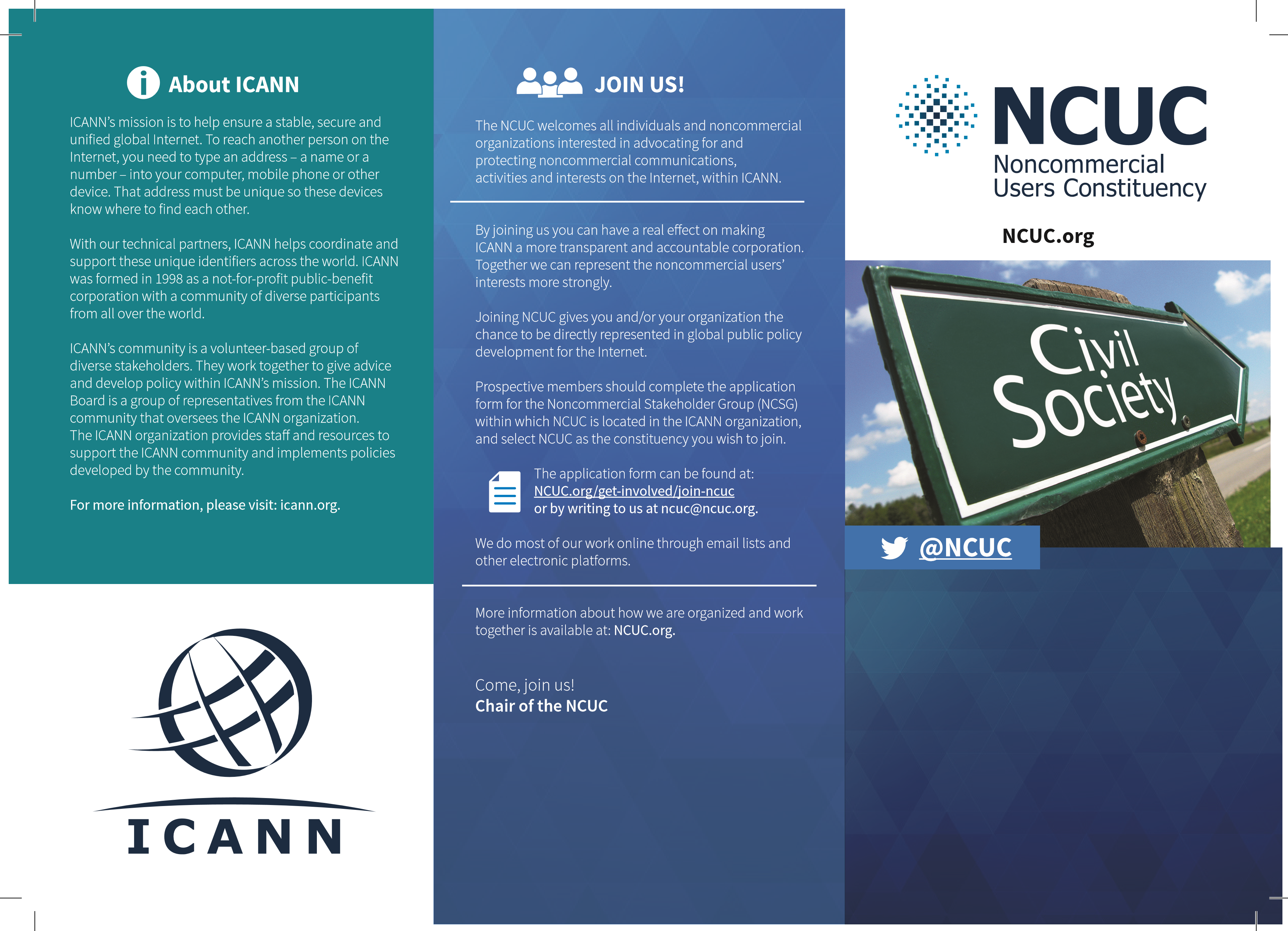 MAKE YOUR VOICE HEARD IN INTERNET GOVERNANCE 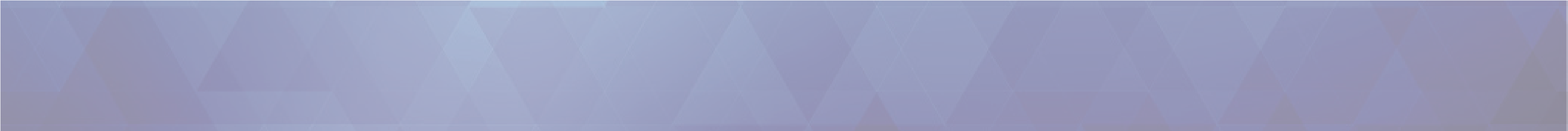 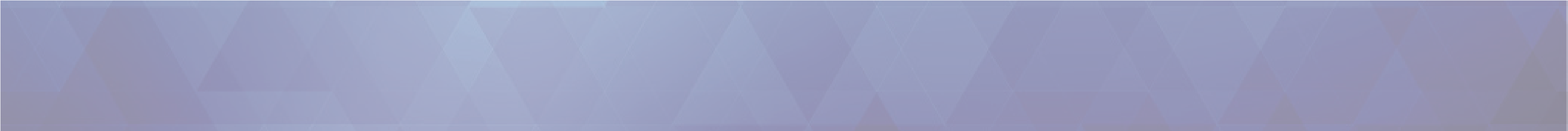 Who We AreThe Noncommercial Users Constituency (NCUC) is the home for civil society organizations and individuals in ICANN’s Generic Names Supporting Organization (GNSO). The GNSO is the place where different stakeholders are represented in ICANN and develop consensus policies for governing generic top level domain (gTLD) names like .com and .org.The NCUC advocates positions on domain name-related policies that protect and support noncommercial communication and activity on the Internet. As a part of the GNSO’s Noncommercial Stakeholders Group (NCSG) we have real voting power in ICANN’s bottom-up, multistakeholder policymaking process, including the opportunity to help elect members of the GNSO Council and one member of the ICANN Board of Directors. We have 758 members, comprised of 148 noncommercial organizations and 610 individuals (as of July 2022), from 100 countries across all five ICANN-recognized geographic regions. Our members include individuals and non-profit organizations involved in civil liberties and human rights, Internet freedom, consumer protection, education, research, development and many other areas of public policy advocacy.What We DoMobilize civil society actors to participate in ICANN, including its working groups and other processesSend members to ICANN’s three meetings per year around the world, which are free of charge and open to all interested partiesHelp elect (NCSG) representatives to the GNSO Council, which coordinates the policy development process for gTLDsAppoint representatives to ICANN’s Nominating Committee, which appoints members of the Board of Directors and other ICANN bodiesDevelop and advocate policy positions Collaborate and interact with other stakeholders in ICANN on matters of common concern, including businesses, governments and othersOrganize conferences and events exploring global Internet governance issuesNoncommercial Uses and UsersWe seek to ensure that commercial interests do not override the interests of non-profits and ordinary usersDiversity and Consumer ChoiceWe support a competitive domain name industry that offers Internet users innovation, quality and affordabilityHuman RightsWe promote an approach to domain name policy that is consistent with internationally recognized human rightsFreedom of ExpressionWe challenge efforts to abuse the core of the Internet by censoring expression and regulating contentPrivacyWe oppose efforts to use domain registration records for indiscriminate surveillanceAccess to KnowledgeWe advocate for protection of the global public sphere against excessive intellectual property restrictionsDevelopmentWe work for policies that promote socio-economic growth and development in all areas of the worldMultilingual InternetWe want all cultures and linguistic groups represented in the domain name spaceDenationalization We supported transferring US government stewardship of the IANA to the global multistakeholder communityGlobal Internet GovernanceWe strive to make ICANN and other governance institutions accountable, fully open to multistakeholder participation and resistant to intergovernmental control